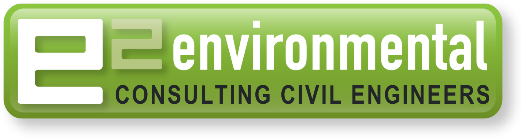 POSITION AVAILABLE: Water Resources/Civil Engineer: Intermediate/SeniorWe require an Intermediate or Senior Water Resources Engineer for our civil and land development projects. Tasks / Skills required:3 waters engineering with a focus on stormwater management including design of treatment and attenuation systemsHydrology/hydraulic modellingRiver EngineeringLand Development engineering: design, approvals at the Local Council or Regional Council level, contract and construction managementTechnically minded and practical.  Ideally, 7-15 years work experience, preferably in New Zealand.12d or Civil3d, CAD drafting related to land development, earthworks, stormwater basis or wetlands experience an advantage.Must be client focused and organised, with good time management to meet project timeframes and quality standards. Have good communications skills, written and verbal.Can operate in a team environment and work collaboratively with other staff members.Must hold New Zealand Work Visa.Remuneration to suit experience and skill level.e2Environmental Ltd: About Us:e2 is a medium sized business with offices located in Christchurch, Blenheim and Ashburton.We specialise in 3 waters; Wastewater, Stormwater, water supply and land development.For more information visit our website;https://www.e2environmental.com/Applications or expressions of interest - please contact:Andrew Tisch (Director)hr@e2environmental.comPH: 021 0655 471